附件二：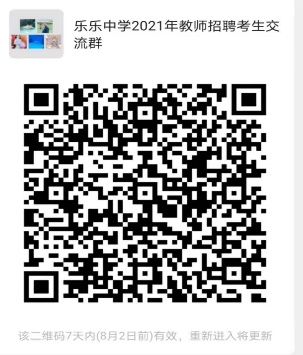 （乐乐中学2021年教师招聘考生交流群）